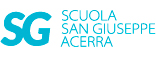                       ATTIVITA’ DIDATTICA DEL 30 MARZO MATEMATICA: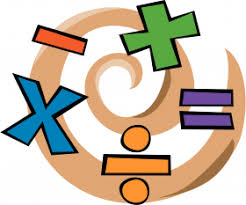 RIPETI “DIVIDERE PER 10,100,1000” A PAG.37, POI ESEGUI L’ESERCIZIO N.8, IL PROBLEMA N.12 PAG.39 E GLI ESERCIZI N.3-4-5 DI PAG.156, DISCIPLINE ROSSO.DIVERTITI A RISPONDERE IN MODO CORRETTO NEL Più BREVE TEMPO POSSIBILE... https://www.arcademics.com/games/drag-race  ITALIANO, RIFLESSIONE: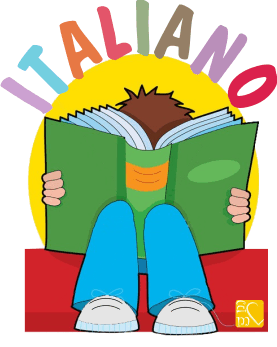 ESEGUI GLI ESERCIZI N.1 E 2 PAG.45, POI ASCOLTA CON ATTENZIONE IL VIDEO (VEDI ALLEGATO VIDEO MAESTRA) ED ESEGUI GLI ESERCIZI N.2-3-4-5-6 DI PAG.42 E 43, RIFLESSIONE VERDE.